শিল্প সাহিত্যশিল্প সাহিত্যে একটি দৈনিক কাগজ।শিল্প সাহিত্যের প্রতিটি সংখ্যায় কবিতা প্রকাশ করা হয়ে থাকে।এটি নারায়ণগঞ্জ, বাংলাদেশ থেকে প্রকাশিত হয়।প্রকাশনায় ধীমান সংসদ, নবীগঞ্জ, বন্দর, নারায়ণগঞ্জ, বাংলাদেশ।বর্ষ ১, সংখ্যা 8৪ , 22শে আষাঢ়, ১৪২৭ বঙ্গাব্দ সংখ্যায় প্রকাশিত। 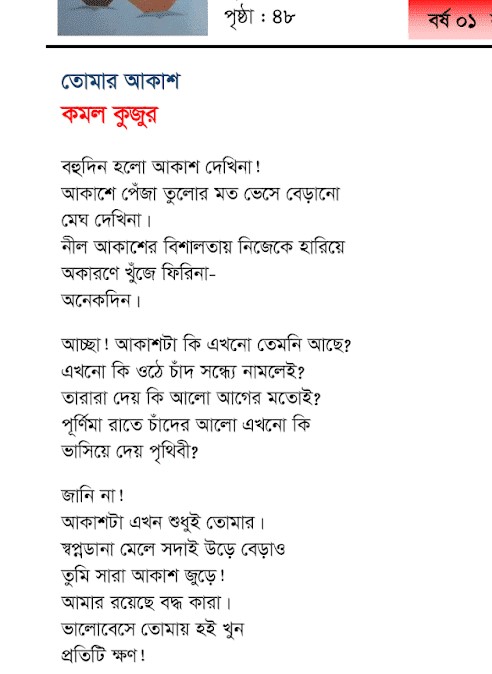 